I. TRẮC NGHIỆM KHÁCH QUAN (7 điểm) Hãy chọn đáp án đúng rồi tô vào Phiếu trả lờiCâu 1:(0,2đ) Vật sống có đặc điểm nào sau đây?A. Trao đổi chất với môi trường xung quanh				B. Vận độngC. Trao đổi chất và chuyển hoá năng lượng, lớn lên, sinh sản				D. Lớn lên, sinh sảnCâu 2:(0,2đ) Theo em việc lai tạo giống cây trồng mới để tăng năng suất thể hiện vai trò nào dưới đây của khoa học tự nhiên?A. Hoạt động nghiên cứu khoa học.B. Nâng cao nhận thức của con người về thế giới tự nhiên.C. Ứng dụng công nghệ vào cuộc sống, sản xuất, kinh doanh.D. Chăm sóc sức khỏe con người.Câu 3:(0,2đ) Ứng dụng mô hình trồng rau thuỷ canh liên quan tới lĩnh vực nào của khoa học tự nhiên?A. Vật lí.                             	   		B. Hoá học. C. Sinh học.                          	   		D. Khoa học Trái Đất.Câu 4:(0,2đ) Biển báo trong hình dưới đây có ý nghĩa gì?Câu 5:(0,2đ) Việc nào sau đây được cho là không an toàn trong phòng thực hành?A. Sử dụng các dụng cụ bảo hộ khi làm thí nghiệm.B. Thực hiện đúng nguyên tắc khi sử dụng hoá chất, dụng cụ.C. Thu gom hoá chất, rác thải sau khi thực hành và để đúng nơi quy định.D. Tự ý tiến hành các thí nghiệm đơn giản mà không cần có người hướng dẫn.Câu 6:(0,2đ) Nếu không may bị hoá chất rơi vào cơ thể hoặc quần áo thì bước đầu tiên và cần thiết nhất là phải làm gì?A. Đưa ngay ra trung tâm y tế cấp cứu.		B. Hô hấp nhân tạo.
C. Lấy lá cây thuốc bỏng ép ngay vào vị trí đó.	D. Cởi bỏ phần quần áo dính hoá chất, xả tay dưới vi nước sạch ngay lập tứcCâu 7:(0,2đ) Kính lúp cầm tay đơn giản cấu tạo gồm:A. Một tấm kính lồi (dày ở giữa, mỏng ở mép viền) được bảo vệ bởi một khung và có tay cầm.B. Một tấm kính lõm (mỏng ở giữa, dày ở mép viền).C. Một tấm kính mặt phẳng có tay cầmD. Một tấm kính hai mặt phẳng đều nhauCâu 8:(0,2đ) Người ta sử dụng kính hiển vi quang học để quan sát: A. Tế bào lá cây		 B. Đọc sách 		C. Máy bay 		D. Con kiếnCâu 9:(0,2đ) Tế bào thịt quả cà chua có đường kính khoảng 0,65 mm. Để quan sát tế bào thịt quả cà chua thì chọn kính hiển vi có độ phóng to nào dưới đây là phù hợp?A. 40 lần                 		B. 400 lần             	C. 1000 lần           	D. 3000 lầnCâu 10:(0,2đ) Hệ thống phóng đại của kính hiển vi bao gồm những thành phần nào?A. Thị kính, vật kính
B. Chân kính, thân kính, bàn kính, kẹp giữ mẫu
C. Ốc to (núm chỉnh thô), ốc nhỏ (núm chỉnh tinh)
D. Đèn chiếu sáng, gương, màn chắn.Câu 11:(0,2đ) Hãy sắp xếp các bước sau đây sao cho có thể sử dụng kính hiển vi quang học để quan sát vật rõ nét? (1). Chọn vật thích hợp (10x, 40x hoặc 100x) theo mục đích quan sát.(2). Đặt tiêu bản lên bàn kính, dùng kẹp để giữ tiêu bản. Vặn ốc to theo chiều kim đồng hồ để hạ vật kính gần sát vào tiêu bản (cẩn thận không để mặt của vật kính chạm vào tiêu bản)(3). Vặn ốc nhỏ thật chậm, đến khi nhìn thấy mẫu vật thật rõ nét.(4). Điều chỉnh ánh sáng cho thích hợp với vật kính.(5) Mắt nhìn vào thị kính, vặn óc to theo chiều ngược lại để đưa vật kính lên từ từ đến khi nhìn thấy mẫu vật cần quan sátA. (1), (2), (3), (4), (5)				B. (1), (4), (2), (5), (3)		C. (1), (4), (2), (5), (3)				D. (4), (1), (2), (3), (5)Câu 12:(0,2đ) Khi đo nhiều lần một đại lượng mà thu được nhiều giá trị khác nhau, thì giá trị nào sau đây được lấy làm kết quả của phép đo?A. Giá trị của lần đo cuối cùngB. Giá trị trung bình của giá trị lớn nhất và giá trị nhỏ nhấtC. Giá trị trung bình của tất cả các giá trị đo đượcD. Giá trị được lập lại nhiều lần nhấtCâu 13:(0,2đ) Trên vỏ một hộp thịt có ghi 500g. Số liệu đó chỉA. thể tích của cả hộp thịt			B. khối lượng của cả hộp thịt			C. thể tích của thịt trong hộp			D. khối lượng của thịt trong hộp		Câu 14:(0,2đ) Một người bắt đầu lên xe buýt lúc 15 giờ 28 phút và kết thúc hành trình lúc 17 giờ 25 phút. Thời gian từ khi bắt đầu đến lúc kết thúc hành trình làA. 1 giờ 3 phút				B. 1 giờ 57 phútC. 2 giờ 33 phút				D. 1 giờ 33 phútCâu 15:(0,2đ) inch là một trong những đơn vị đo chiều dài của Anh. Khi mua tivi người ta hay nói tivi 45 inch có nghĩa đường chéo của màn hình là 45 inch. Biết 1 inch = 2,54 cm. Nếu bố của Bình mua một chiếc tivi 45 inch, thì có nghĩa đường chéo của màn hình có chiều dài là A. 112,54cm		B. 114,3cm		C. 65,5cm		D. 163,5cmCâu 16:(0,2đ) Dãy chỉ gồm các vật thể tự nhiên là A. Cây mía, xe đạp, con người B. Con sư tử, đồi núi, cây cao su C. Bánh mì, nước ngọt có gas, cây cối D. Con chó, quả nho, bánh ngọt Câu 17: (0,2đ) Chất ở thể nào có hình dạng cố định?A. Thể rắn		B. Thể lỏng		C. Thể khí		D. Thể dẻoCâu 18:(0,2đ) Hiện tượng tự nhiên nào sau đây do hơi nước ngưng tụ?A. Băng tan				B. Lốc xoáyC. Mưa rơi				D. Gió thổiCâu 19:(0,2đ) Khi làm muối từ nước biển, người dân làm muối (diêm dân) dẫn nước biển vào các ruộng muối. Nước biển bay hơi, người ta thu được muối. Theo em, thời tiết như thế nào thì thuận lợi cho nghề làm muối?A. Trời lạnh 				B. Trời có gióC. Trời hanh khô 			D. Trời nắng nóngCâu 20: (0,2đ) Khí oxygen hóa lỏng ở -183oC, hóa rắn ở -218oC. Vậy ở -200oC khí oxygen ở thể gì?A. Thể rắn		B. Thể khí		C. Thể lỏng	         D. Không xác địnhCâu 21:(0,2đ) Vật liệu nào sau đây không thể tái chế được? A. Thép xây dựng. 			B. Thủy tinh. C. Nhựa composite.			D. Xi măngCâu 22:(0,2đ) Cho các vật liệu sau: nhựa, thủy tinh, gốm, đá vôi, thép. Số vật liệu nhân tạo là:A.3                                 B. 2.                               C. 5                                D. 4Câu 23:(0,2đ) Vật liệu nào dưới đây KHÔNG có tính đàn hồi?A. Cao su		B. Thủy tinh 		C. Kim loại 		D. GỗCâu 24:(0,2đ) Khi dùng cây mía để sản xuất đường thì người ta sẽ gọi cây mía làA. nhiên liệu.                                                        B. nguyên liệu.C. phế liệu.                                                           D. vật liệu.Câu 25:(0,2đ) Để sản xuất vôi sống cần sử dụng nguyên liệu gì?A. Đá vôi		B. Quặng Bauxite		C. Dầu mỏ		D. CátCâu 26:(0,2đ) Gang và thép đều là hợp kim được tạo bởi 2 thành phần chính là sắt và carbon, gang cứng hơn sắt. Vì sao gang ít được sử dụng trong các công trình xây dựng?A. Vì gang khó sản xuất hơn thép.			B. Vì gang dẫn nhiệt kém hơn thép.C. Vì gang được sản xuất ít hơn thép.		D. Vì gang giòn hơn thép.Câu 27:(0,2đ) Nhiên liệu nào sau đây không phải nhiên liệu hóa thạch?A. Khí tự nhiên.                                          B. Dầu mỏ.C. Than đá.                                                 D. Ethanol.Câu 28:(0,2đ) Trong các nguyên liệu sau, nguyên liệu nào có sẵn trong tự nhiên?A. Gỗ.                                                        B. Nhựa.C. Thủy tinh.                                              D. Đường mía.Câu 29:(0,2đ) Khi làm thí nghiệm, không may làm vỡ nhiệt kế thủy ngân, ta cần phải làm gì khi thu dọn thủy ngân?A. Đóng kín cửa lại, đeo khẩu trang và găng tay, dùng chổi mềm quét dọn.B. Mở toang cừa sổ cho thủy ngân bay ra hết.C. Lấy chổi và hót rác gom thật nhanh gọn, không đeo khẩu trang.D. Gọi cấp cứu y tế.Câu 30:(0,2đ) Cách bảo quản kính lúp nào sau đây là đúng?A. Không nên lau chùi, vệ sinh kính thường xuyên vì sẽ làm mặt kính bị xước.B. Sử dụng nước sạch hoặc nước rửa kính chuyên dụng, lau kính bằng khăn mềm.C. Có thể để mặt kính lúp tiếp xúc với các vật nhám, bẩn mà không sợ mờ kính.D. Có thể để mặt kính lúp tiếp xúc với các vật nhám và không nên lau chùi.Câu 31:(0,2đ) Kính hiển vi quang học có thể phóng to ảnh của vật được quan sát:A. Khoảng từ 3 đến 20 lần.			B. Khoảng từ 40 đến 3000 lần.C. Khoảng từ 10 đến 1000 lần.		D. Khoảng từ 5 đến 2000 lần.Câu 32:(0,2đ) Xác định giới hạn đo và độ chia nhỏ nhất của thước trong hình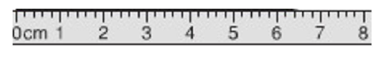 A. GHĐ 10 cm, ĐCNN 1 mm.		B. GHĐ 8 cm, ĐCNN 0,2 cm.C. GHĐ 8 cm, ĐCNN 1 cm.			D. GHĐ 10 cm, ĐCNN 0,5 cm.Câu 33:(0,2đ) Trường hợp nào sau đây thuộc vào tính chất hóa học?A. Đường tan được trong nước B. Oxygen là chất khí, không màuC. Đinh sắt để lâu ngày ngoài không khí bị gỉD. Nước sôi ở nhiệt độ 1000CCâu 34:(0,2đ) Một số chất khí có mùi thơm toả ra từ bông hoa hồng làm ta có thể ngửi thấy mùi hoa thơm. Điều này thể hiện tính chất nào của thể khí?A. Dễ dàng nén được					B.  Không có hình dạng xác định		C. Có thể lan toả trong không gian theo mọi hướng		D. Không chảy đượcCâu 35: (0,2đ) Để sử dụng gas tiết kiệm, hiệu quả người ta sử dụng biện pháp nào dưới đây?A. Tùy nhiệt độ cần thiết để điểu chỉnh lượng gas.B. Tốt nhất nên để gas ở mức độ nhỏ nhất.C. Tốt nhất nên để gas ở mức độ lớn nhất.D. Ngăn không cho khí gas tiếp xúc với carbon dioxide.II. TỰ LUẬN (3 điểm) Câu 1: (1,6 điểm) Cho các dụng cụ sau: đồng hồ bấm giây, thước dây, kính lúp, kéo, búa, nhiệt kế y tế, thước kẻ, cốc đong, cân khối lượng, ống hút nhỏ giọt.Bạn An thực hiện một số phép đo sau, em hãy giúp bạn bằng cách lựa chọn dụng cụ đo phù hợp cho mỗi phép đo sao cho thực hiện dễ dàng và cho kết quả chính xác nhất.Câu 2: (0,8 điểm) Mỗi giờ một người lớn hít vào trung bình 0,5 m3 không khí, cơ thể giữ lại 1/3 lượng khí oxygen trong không khí đó. Như vậy, mỗi người lớn trong một ngày đêm cần trung bình:a) Lượng thể tích không khí hít vào là bao nhiêu?b) Thể tích khí oxygen giữ lại trong cơ thể là bao nhiêu? (giả sử khí oxygen chiếm 1/5 thể tích không khí)Câu 3: (0,6 điểm) . Em hãy tìm hiểu và cho biết:a) Nguyên liệu chính để sản xuất gạch không nung là gì.b) Tại sao gạch không nung thường được thiết kế có các lỗ hổng.c) Sử dụng gạch không nung mang lại lợi ích gì  cho môi trường.HƯỚNG DẪN CHẤMĐỀ KIỂM TRA GIỮA KÌ I. NĂM HỌC 2023-2024Môn: KHOA HỌC TỰ NHIÊN 6 Mã đề: 601I. TNKQ:(7 ĐIỂM) Mỗi câu trả lời đúng được 0,2 điểmII. TỰ LUẬN( 3 ĐIỂM)Học sinh làm cách khác đúng cho điểm tương đương.I. TRẮC NGHIỆM KHÁCH QUAN (7 điểm) Hãy chọn đáp án đúng rồi tô vào Phiếu trả lờiCâu 1:(0,2đ) Cho các vật sau đây: cây cầu, con gà, cây lúa, hòn đá, núi đá vôi, cái bàn, em bé. Số lượng các vật sống làA. 2		          		B. 3			C. 4			D. 5Câu 2:(0,2đ) Theo em việc lai tạo giống cây trồng mới để tăng năng suất thể hiện vai trò nào dưới đây của khoa học tự nhiên?A. Hoạt động nghiên cứu khoa học.B. Nâng cao nhận thức của con người về thế giới tự nhiên.C. Ứng dụng công nghệ vào cuộc sống, sản xuất, kinh doanh.D. Chăm sóc sức khỏe con người.Câu 3:(0,2đ) Ứng dụng nông dân xử lí đất chua bằng vôi bột liên quan tới lĩnh vực nào của khoa học tự nhiên?A. Vật lí.                                  				B. Hoá học. C. Sinh học.                             				D. Khoa học Trái Đất.Câu 4: (0,2đ) Đây là kí hiệu cảnh báo gì?		Câu 5:(0,2đ) Việc nào sau đây được cho là không an toàn trong phòng thực hành?A. Sử dụng các dụng cụ bảo hộ khi làm thí nghiệm.B. Thực hiện đúng nguyên tắc khi sử dụng hoá chất, dụng cụ.C. Thu gom hoá chất, rác thải sau khi thực hành và để đúng nơi quy định.D. Tự ý tiến hành các thí nghiệm đơn giản mà không cần có người hướng dẫn.Câu 6:(0,2đ) Nếu không may bị hoá chất rơi vào cơ thể hoặc quần áo thì bước đầu tiên và cần thiết nhất là phải làm gì?A. Đưa ngay ra trung tâm y tế cấp cứu.		B. Hô hấp nhân tạo.
C. Lấy lá cây thuốc bỏng ép ngay vào vị trí đó.	D. Cởi bỏ phần quần áo dính hoá chất, xả tay dưới vi nước sạch ngay lập tứcCâu 7:(0,2đ) Kính lúp cầm tay đơn giản cấu tạo gồm:A. Một tấm kính lồi (dày ở giữa, mỏng ở mép viền) được bảo vệ bởi một khung và có tay cầm.B. Một tấm kính lõm (mỏng ở giữa, dày ở mép viền).C. Một tấm kính mặt phẳng có tay cầmD. Một tấm kính hai mặt phẳng đều nhau Câu 8:(0,2đ) Quan sát vật nào dưới đây cần phải sử dụng kính hiển vi:A. Tế bào biểu bì vảy hành				B. Con ongC. Con kiến						D. Tép bưởiCâu 9:(0,2đ) Tế bào thịt quả cà chua có đường kính khoảng 0,55 mm. Để quan sát tế bào thịt quả cà chua thì chọn kính hiển vi có độ phóng to nào dưới đây là phù hợp?A. 40 lần                 		B. 400 lần             	C. 1000 lần           	D. 3000 lầnCâu 10:(0,2đ) Hệ thống phóng đại của kính hiển vi bao gồm những thành phần nào?A. Thị kính, vật kính
B. Chân kính, thân kính, bàn kính, kẹp giữ mẫu
C. Ốc to (núm chỉnh thô), ốc nhỏ (núm chỉnh tinh)
D. Đèn chiếu sáng, gương, màn chắn.Câu 11:(0,2đ) Hãy sắp xếp các bước sau đây sao cho có thể sử dụng kính hiển vi quang học để quan sát vật rõ nét? (1). Chọn vật thích hợp (10x, 40x hoặc 100x) theo mục đích quan sát.(2). Đặt tiêu bản lên bàn kính, dùng kẹp để giữ tiêu bản. Vặn ốc to theo chiều kim đồng hồ để hạ vật kính gần sát vào tiêu bản (cẩn thận không để mặt của vật kính chạm vào tiêu bản)(3). Vặn ốc nhỏ thật chậm, đến khi nhìn thấy mẫu vật thật rõ nét.(4). Điều chỉnh ánh sáng cho thích hợp với vật kính.(5) Mắt nhìn vào thị kính, vặn óc to theo chiều ngược lại để đưa vật kính lên từ từ đến khi nhìn thấy mẫu vật cần quan sátA. (1), (2), (3), (4), (5)				B. (1), (4), (3), (5), (2)		C. (1), (4), (2), (5), (3)				D. (4), (1), (2), (3), (5)Câu 12:(0,2đ) Khi đo nhiều lần một đại lượng mà thu được nhiều giá trị khác nhau, thì giá trị nào sau đây được lấy làm kết quả của phép đo?A. Giá trị của lần đo cuối cùngB. Giá trị trung bình của giá trị lớn nhất và giá trị nhỏ nhấtC. Giá trị trung bình của tất cả các giá trị đo đượcD. Giá trị được lập lại nhiều lần nhấtCâu 13:(0,2đ)  Một hộp sữa có ghi 900g. Số 900g chỉ?A. Khối lượng của cả hộp sữa 	B. Khối lượng của vỏ hộp sữa C. Khối lượng của sữa trong hộp 	D. Khối lượng hộp sữa là 900g		Câu 14:(0,2đ) Một người bắt đầu lên xe buýt lúc 16 giờ 25 phút và kết thúc hành trình lúc 17 giờ 45 phút. Thời gian từ khi bắt đầu đến lúc kết thúc hành trình là:A. 1 giờ 20 phút				B. 1 giờ 57 phútC. 2 giờ 33 phút				D. 1 giờ 33 phútCâu 15:(0,2đ) inch là một trong những đơn vị đo chiều dài của Anh. Khi mua tivi người ta hay nói tivi 17 inch có nghĩa đường chéo của màn hình là 17 inch. Biết 1 inch = 2,54 cm. Nếu bố của Bình mua một chiếc tivi 32 inch, thì có nghĩa đường chéo của màn hình có chiều dài là A. 2,54cm		B. 5,17cm		C. 85,25cm		D. 81,28cmCâu 16:(0,2đ) Dãy chỉ gồm các vật thể tự nhiên là: A. Cây mía, xe đạp, con người B. Con sư tử, đồi núi, mủ cao su C. Bánh mì, nước ngọt có gas, cây cối D. Con chó, quả nho, bánh ngọt Câu 17: (0,2đ) Chất ở thể nào dễ dàng làn truyền trong không gian theo mọi hướng?A. Thể rắn		B. Thể lỏng		C. Thể khí		D. Thể dẻoCâu 18:(0,2đ) Hiện tượng tự nhiên nào sau đây do hơi nước ngưng tụ?A. Băng tan				B. Lốc xoáyC. Mưa rơi				D. Gió thổiCâu 19:(0,2đ) Khi làm muối từ nước biển, người dân làm muối (diêm dân) dẫn nước biển vào các ruộng muối. Nước biển bay hơi, người ta thu được muối. Theo em, thời tiết như thế nào thì thuận lợi cho nghề làm muối?A. Trời lạnh 				B. Trời nhiều gióC. Trời hanh khô 			D. Trời nắng nóngCâu 20: (0,2đ) Khí oxygen hóa lỏng ở -183oC, hóa rắn ở -218oC. Vậy ở -200oC khí oxygen ở thể gì?A. Thể rắn		B. Thể khí		C. Thể lỏng	         D. Không xác địnhCâu 21:(0,2đ) Vật liệu nào sau đây không thể tái chế? A. Thép xây dựng. 			B. Thủy tinh. C. Nhựa composite.			D. Xi măngCâu 22:(0,2đ) Cho các vật liệu sau: nhựa, thủy tinh, gốm, đá vôi, thép. Số vật liệu nhân tạo là:A.3                                 B. 2.                               C. 5                                D. 4Câu 23:(0,2đ) Vật liệu nào dưới đây có tính đàn hồi?A. Cao su		B. Thủy tinh 		C. Kim loại 		D. GỗCâu 24:(0,2đ) Khi dùng cây mía để sản xuất đường thì người ta sẽ gọi cây mía làA. nhiên liệu.                                                       	 B. nguyên liệu.C. phế liệu.                                                           	D. vật liệu.Câu 25:(0,2đ) Để sản xuất vôi sống cần sử dung nguyên liệu gì?A. Đá vôi		B. Quặng Bauxite		C, Dầu mỏ		D. CátCâu 26:(0,2đ) Gang và thép đều là hợp kim được tạo bởi 2 thành phần chính là sắt và carbon, gang cứng hơn sắt. Vì sao gang ít được sử dụng trong các công trình xây dựng?A. Vì gang khó sản xuất hơn thép.			B. Vì gang dẫn nhiệt kém hơn thép.C. Vì gang được sản xuất ít hơn thép.		D. Vì gang giòn hơn thép.Câu 27:(0,2đ) Nhiên liệu nào sau đây không phải nhiên liệu hóa thạch?A. Khí tự nhiên.                                          		B. Dầu mỏ.C. Than đá.                                                		 D. Ethanol.Câu 28:(0,2đ) Trong các thực phẩm dưới đây, loại nào chứa nhiều protein (chất đạm) nhất?A. Cá.                                                          		B. Gạo.C. Quả cà chua.                                               	D. Gạo và rau xanh.Câu 29:(0,2đ) Khi làm thí nghiệm, không may làm vỡ nhiệt kế thủy ngân, ta cần phải làm gì khi thu dọn thủy ngân?A. Đóng kín cửa lại, đeo khẩu trang và găng tay, dùng chổi mềm quét dọn.B. Mở toang cừa sổ cho thủy ngân bay ra hết.C. Lấy chổi và hót rác gom thật nhanh gọn, không đeo khẩu trang.D. Gọi cấp cứu y tế.Câu 30:(0,2đ) Cách bảo quản kính lúp nào sau đây là đúng?A. Không nên lau chùi, vệ sinh kính thường xuyên vì sẽ làm mặt kính bị xước.B. Sử dụng nước sạch hoặc nước rửa kính chuyên dụng, lau kính bằng khăn mềm.C. Có thể để mặt kính lúp tiếp xúc với các vật nhám, bẩn mà không sợ mờ kính.D. Có thể để mặt kính lúp tiếp xúc với các vật nhám và không nên lau chùi.Câu 31:(0,2đ) Kính hiển vi quang học có thể phóng to ảnh của vật được quan sát:A. Khoảng từ 3 đến 20 lần.			B. Khoảng từ 40 đến 3000 lần.C. Khoảng từ 10 đến 1000 lần.		D. Khoảng từ 5 đến 2000 lần.Câu 32: Từ hình vẽ, hãy xác định chiều dài của khối hộp?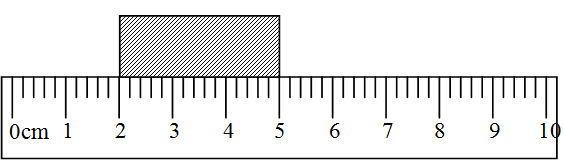 A. 3cm	B. 4cm	C. 2cm	D. 5cmCâu 33:(0,2đ) Trường hợp nào sau đây thuộc vào tính chất hóa học?A. Đường tan được trong nước B. Oxygen là chất khí, không màuC. Đinh sắt để lâu ngày ngoài không khí bị gỉD. Nước sôi ở nhiệt độ 1000CCâu 34:(0,2đ) Một số chất khí có mùi thơm toả ra từ bông hoa hồng làm ta có thể ngửi thấy mùi hoa thơm. Điều này thể hiện tính chất nào của thể khí?A. Dễ dàng nén được					B.  Không có hình dạng xác định		C. Có thể lan toả trong không gian theo mọi hướng		D. Không chảy đượcCâu 35: (0,2đ) Để sử dụng gas tiết kiệm, hiệu quả người ta sử dụng biện pháp nào dưới đây?A. Tùy nhiệt độ cần thiết để điểu chỉnh lượng gas.B. Tốt nhất nên để gas ở mức độ nhỏ nhất.C. Tốt nhất nên để gas ở mức độ lớn nhất.D. Ngăn không cho khí gas tiếp xúc với carbon dioxide.II. Tự luận(3 điểm) Câu 1: (1,6 điểm) Cho các dụng cụ sau: đồng hồ bấm giây, thước dây, kính lúp,kéo, búa, nhiệt kế sy tế, thước kẻ, cốc đong, cân khối lượng, ống hút nhỏ giọt.Bạn An thực hiện một số phép đo sau, em hãy giúp bạn bằng cách lựa chọn dụng cụ đo phù hợp cho mỗi phép đo sao cho thực hiện dễ dàng và cho kết quả chính xác nhất.     Câu 2: (0,8 điểm) Khi đốt cháy 1 lít xăng, cần 1850 lít  oxygen và sinh ra 1240 lít  khí carbon dioxide. Một ô tô khi chạy một quãng đường dài 100 km tiêu thụ hết 6 lít  xăng. Hãy tính thể tích không khí cần cung cấp để ô tô chạy được quãng đường dài 100 km và thể tích khí carbon dioxide đã sinh ra. Coi oxygen chiếm 1/5 thể tích không khí.
Câu 3: (0,6 điểm) . Em hãy tìm hiểu và cho biết:a) Nguyên liệu chính để sản xuất gạch không nung là gì.b) Tại sao gạch không nung thường được thiết kế có các lỗ hổng.c) Sử dụng gạch không nung mang lại lợi ích gì  cho môi trường.HƯỚNG DẪN CHẤMĐỀ KIỂM TRA GIỮA KÌ I. NĂM HỌC 2023-2024Môn: KHOA HỌC TỰ NHIÊN 6 Mã đề: 602I. TNKQ:(7 ĐIỂM) Mỗi câu trả lời đúng được 0,2 điểmII. TỰ LUẬN( 3 ĐIỂM)Học sinh làm cách khác đúng cho điểm tương đương.TRƯỜNG THCS THẠCH BÀNMã đề: 601ĐỀ KIỂM TRA GIỮA KÌ IMôn: KHOA HỌC TỰ NHIÊN 6 Thời gian làm bài: 90 phútNgày kiểm tra: 25/10/2023--------------------A. Cấm uống nướcB. Cấm lửaC. Chất độc đối với môi trườngD. Chất ăn mòn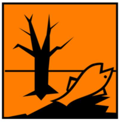 STTPhép đoTên dụng cụ đo1Đo lượng nước cần pha sữa cho em hàng ngày2Đo thân nhiệt(nhiệt cơ thể)3Đo diện tích lớp học4Đo khối lượng cơ thể5Đo chiều dài của quyển sách6Đo thời gian đun sôi một lít nướcCâuĐáp ánCâuĐáp ánCâuĐáp ánCâuĐáp ánCâuĐáp án1C8A15B22D29A2A9A16B23B30B3C10A17A24B31B4C11B18C25A32B5D12C19D26D33C6D13D20C27D34C7A14B21D28A35ACâu Đáp ánĐiểmCâu 1 (1,6đ)0,3đ0,3đ0,25đ0,25đ0,25đ0,25đCâu 2(0,8đ)a) Thể tích không khí mỗi ngày hít vào 0,5. 24 = 12 m3 không khí.b) Thể tích oxygen trong không khí: 12 . 20% = 2,4 m3   Thể tích oxygen con người sử dụng: 2,4 x 1/3 =0,8 m30,2đ0,2đ0,4đCâu 3( 0,6đ)HS trả lời đúnga) Nguyên liệu chính để sản xuất gạch không nung là xi măng và đá nghiền nhỏ.b) Gạch không nung thường được thiết kế có lô bởi một số lí do sau:-  Tạo khe rổng đề giúp cách nhiệt, cách ẩm tốt hơn- Tạo sự gắn kết với vữa xây dựng tốt hơn- Giảm chỉ phí sản xuất nhưng văn đảm bảo tiêu chuẩn chất lượng công trình.(thiếu 1 trừ 0,1đ; thiếu 2 đến 3 ý đều trừ 0,2đ)c) Sử dụng gạch không nung sẽ giảm ô nhiệm môi trường vì không phải đốt nhiên liệu, không phát sinh khí thải.0,2đ0,2đ0,2đBGH DUYỆTNguyễn Thị Minh NgọcTỔ TRƯỞNGTrần Thị Khánh NguyệtNHÓM TRƯỞNG - NGƯỜI RA ĐỀHoàng T.Thanh HươngTRƯỜNG THCS THẠCH BÀNMã đề: 602ĐỀ KIỂM TRA GIỮA KÌ IMôn: KHOA HỌC TỰ NHIÊN 6 Thời gian làm bài: 90 phútNgày kiểm tra: 5/11/2023--------------------A. Chất dễ cháyB. Cấm ăn uống trong phòng thực hànhC. Được ăn uống trong phòng thực hànhD. Cấm lửa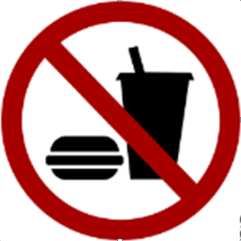 STTPhép đoTên dụng cụ đo1Đo lượng nước cần pha sữa cho em hàng ngày2Đo thân nhiệt(nhiệt cơ thể)3Đo diện tích lớp học4Đo khối lượng cơ thể5Đo chiều dài của quyển sách6Đo thời gian đun sôi một lít nướcCâuĐáp ánCâuĐáp ánCâuĐáp ánCâuĐáp ánCâuĐáp án1C8A15D22D29A2A9A16B23A30B3C10A17C24B31B4B11B18C25A32A5D12C19D26D33C6D13C20C27D34C7A14A21D28A35ACâu Đáp ánĐiểmCâu 1 (1,6đ)0,3đ0,3đ0,25đ0,25đ0,25đ0,25đCâu 2(0,8đ)a) Thể tích oxygen cần là: 6.1850 = 11100 (L)Thể tích không khí cần là : 5. 11100 = 55500 (L)b) Thể tích khí carbon dioxide sinh ra là: 1230.6 = 7380 (L)0,2đ0,2đ0,4đCâu 3( 0,6đ)HS trả lời đúnga) Nguyên liệu chính để sản xuất gạch không nung là xi măng và đá nghiền nhỏ.b) Gạch không nung thường được thiết kế có lô bởi một số lí do sau:-  Tạo khe rổng đề giúp cách nhiệt, cách ẩm tốt hơn- Tạo sự gắn kết với vữa xây dựng tốt hơn- Giảm chỉ phí sản xuất nhưng văn đảm bảo tiêu chuẩn chất lượng công trình.(thiếu 1 trừ 0,1đ; thiếu 2 đến 3 ý đều trừ 0,2đ)c) Sử dụng gạch không nung sẽ giảm ô nhiệm môi trường vì không phải đốt nhiên liệu, không phát sinh khí thải.0,2đ0,2đ0,2đBGH DUYỆTNguyễn Thị Minh NgọcTỔ TRƯỞNGTrần Thị Khánh NguyệtNHÓM TRƯỞNG - NGƯỜI RA ĐỀHoàng T.Thanh Hương